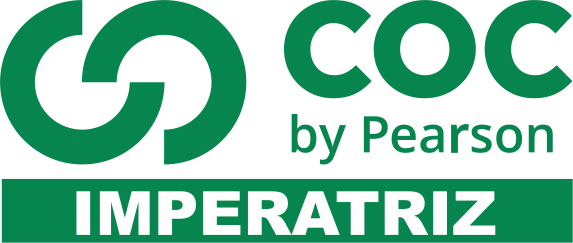 D. Pedro II, se tornou um grande mecenas da cultura imperial, vários aristas receberam bolsas para estudos no exterior. Fizeram parte deste grupo de artistas:Pedro Américo, Vitor Meireles, Carlos GomesPedro Américo, Di Cavalcante e Cândido PortinariVitor Meireles, Di Cavalcante e Tarsila do AmaralCarlos Gomes, Portinari e Da vinciUm dos principais quadros de Pedro Américo:Primeira missa do BrasilIndependência ou morteAbapurúNavegantes03- Sobre o Realismo marque a alternativa correta: a) (   ) É uma arte Verossimilhante. b) (   ) É uma arte Estilizada. c) (   ) Pode ser abstrato. d) (   ) Pode ser extremamente geométrico. 04- – Marque a alternativa correta: a) (   ) No Realismo reaparecem temas mitológicos. b) (   ) No Realismo o sobrenatural aparece com freqüência. c) (   ) Nele a beleza não existe totalmente. d) (   ) A realidade é o tema principal5-Em 1848, quando D. Pedro II assumiu o governo brasileiro, houve muitas mudanças significativas em vários campos, principalmente no sentido cultural. Escreva com suas palavras como estas mudanças refletiram nomeio artístico.6-Dentre os pintores brasileiros, destacou-se Pedro Américo. Quais eram seus temaspreferidos?7-Pedro Américo não foi somente um notável pintor, foi também estudioso da Filosofia. Entre suas obras literárias e filosóficas, destacam-se:(3 itens)8-Descreva a obra Grito do Ipiranga de Pedro Américo, também conhecido como Proclamação da Independência nos quesitos de composição, elementos em cena, cores, local, equilíbrio e representação histórica.9-Como se deu a encomenda desta obra?10-Cite outra obra de Pedro Américo que não seja esta relacionada acima.11-Observe a obra abaixo e assinale a alternativa que consta o nome do artista que a pintou: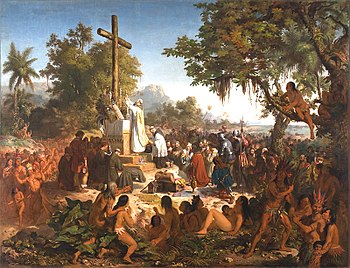 Pedro AméricoVitor MeirelesDi CavalcanteTarsila do Amaral12-Pedro Américo é um pinto acadêmico ligado a qual estilo artístico europeu?NeoclassicismoRomantismoBarroco Renascimento13-Durante o século XIX, as artes se desligaram das amarras do passado. Os compositores passaram a colorir suas peças com produtos da cultura popular. Esta liberdade de criar foi denominada:RealismoRomantismoClassicismoIluminismo14-Beethoven, Chopin e Mendelsohn, foram músicos que se destacaram no:RomantismoRealismoIluminismoClassicismo15-Pedro Américo é um pinto acadêmico ligado a qual estilo artístico europeu?BarrocoRomantismoNeoclassicismo Renascimento16-D. Pedro II, se tornou um grande mecenas da cultura imperial, vários aristas receberam bolsas para estudos no exterior. Fizeram parte deste grupo de artistas:Pedro Américo, Vitor Meireles, Carlos GomesPedro Américo, Di Cavalcante e Cândido PortinariVitor Meireles, Di Cavalcante e Tarsila do AmaralCarlos Gomes, Portinari e Da vinci17-Quais são as principais manifestações de pinturas artísticas indianas?18-Até a chagada do islamismo, a arte indiana buscava inspiração no hinduísmo e budismo. Sabendo que seus principais deuses eram Shiva e Ganesha. Que formas os artistas de influência hindu utilizavam em suas composições?19-Com o advento de outras religiões, a arquitetura foi se transformando, surgindo templos mais elaborados e adornados. Cite um exemplo de um templo indiano:20-A música e a dança na Índia resultam da influência de várias culturas e de diferentes povos que conviveram em seu território ao longo de sua história. Quais instrumentos musicais eles mais utilizavam?22-As jóias sempre tiveram seu espaço na sociedade indiana, que herdou sua cultura de povos distintos. Qual era o metal nobre mais utilizado pelos indianos e o que ele representava?23-De que maneiraas jóias na índia diferenciavam as classes sociais? Escreva um exemplo:Um dos artistas que mais se destacaram no Art Nouveau:Émille GalléPablo PicassoLeonardo da VinciCamile Claudeau24-Considerado um dos principais nomes da arquitetura do século XX, fundou em 1919, uma escola que impôs uma nova visão sobre arquitetura e design, a BauhausVasili KandinskyFrans MarcGustave KlimtWalter Grupius